Luna Fernanda Beleño PachónLuisa María Gutiérrez GutiérrezLeidy Vanesa Carrillo ContrerasAnálisis final de monitoreo de mediosPeriódico Vanguardia, sección economía.El periodismo económico o financiero está enfocado en informar sobre los hechos relacionados con la producción económica del país o el estado, incluyendo temas sobre finanzas, banco o el mercado bursátil. El periódico Vanguardia ofrece una sección de economía, y con el propósito de hacer un análisis exhaustivo sobre qué predomina en estas noticias, se realizó un monitoreo durante 14 semanas con un resultado de 560 noticias registradas.Empecemos aclarando que la sección correspondiente de Vanguardia posee dos subcategorías que fue en las que se hizo enfoque: economía nacional y local. De igual forma se analizó cuántas noticias tenían fuente y cuántas no, si las que contaban con fuente eran oficiales, expertas, ciudadanos o afectados, cómo eran sus titulares, en cuál sección de las nombradas anteriormente publicaban más noticias, qué tipo de sesgo manejaban, si sus imágenes eran ilustrativas o genéricas y finalmente si usaban fotografías de archivo o del día. La mayoría de las noticias recogidas presentaban alguna fuente, ya fuese experta u oficial, que fue el mayor número encontrado en el tipo de fuente, con un 19% y 77% respectivamente. Aquellas noticias que no contaban con fuente eran las que solo se mostraba un comunicado de prensa realizado por la DIAN o alguna otra empresa o asociación. La información que suministraban no era corroborada por una fuente representante.De igual manera, los resultados del tipo de fuente presentada nos indican que se da una prioridad a aquellas que vienen de un presidente, gerente, experto de economía, etc. Restando importancia a las fuentes de ciudadanos, cuando en ellos también se puede encontrar información valiosa.En los titulares de las noticias era más común encontrarse con la categoría de expectativa, obteniendo 438 noticias que de manera indirecta buscan que el lector al leer las primeras líneas sienta curiosidad por saber más información y así ingrese a leer la noticia. Es sorpresivo encontrar que el titular técnico solo ocupó el 4% de todas las noticias, ya que al ser el objeto de estudio la categoría economía, se esperaría que sus titulares hicieran más relación a esos temas.La categoría de titulares sensacionalistas obtuvo un valor elevado del 11% a lo esperado, sin embargo, se denotó que estos titulares entraban en la categoría no por solo ser algo que escribió el periodista, sino porque tomaban alguna cita textual que decía algún representante de una empresa. En las subcategorías de economía nacional y economía local, se encontró que un 81% de noticias pertenecían a la categoría de economía nacional, y aunque Vanguardia es un medio regional, es decir, debería publicar contenido que esté relacionado con Santander, el periódico no se puede limitar a publicar solo esto, ya que por semana salían menos de 10 noticias que estuvieran en la región de economía local. Si el medio se dedicara solo a esto, su contenido decaería.Por otro lado, también se encuentra el sesgo de los periodistas que redactan la información, dominando la neutralidad con el 74% que equivalente a 414 noticias, contra 16% sesgo positivo y 10% de negativo, dando a entender que al momento de publicar la noticia, se enfocan en decir la primicia de manera técnica, al leer esta sección se puede inferir que hacen manejo de citas textuales, escribiendo tal cual lo que dicen las personas involucradas, por lo que mantienen el sesgo neutro, sin anteponer una posición al respecto.El tipo de imagen para esta sección, tuvo mayor relevancia en la genérica con 66%, mientras que la ilustrativa un 34%, por lo general, usaban imágenes que se podían reciclar en cualquier otra noticia que tuviera el mismo tema, por ejemplo: cada semana había un aproximado de 3 noticias sobre el movimiento del dólar, esto hacía que imágenes como estar contando dinero en un ángulo de primer plano donde solo se ven unas manos y billetes, servían para cualquier noticia relacionada al tema monetario, en cambio, las ilustrativas estaban más enfocadas con la foto de la persona de quien estaban hablando en la noticia.De lo anterior menciona, también tiene relación con la fotografía, ya que dominó la de día con un 89% contra un 11%, sin embargo, muchas imágenes al buscarlas que aparecían de día, ya habían aparecido antes en otra noticias semanas atrás, siendo de archivo; al notar esto, se empezó a observar para tener en cuenta si solo eran imágenes similares o realmente eran diferentes, llegando a la conclusión de que eran las mismas imágenes que pasaban por ser de día.A continuación, las gráficas obtenidas del monitoreo de medios: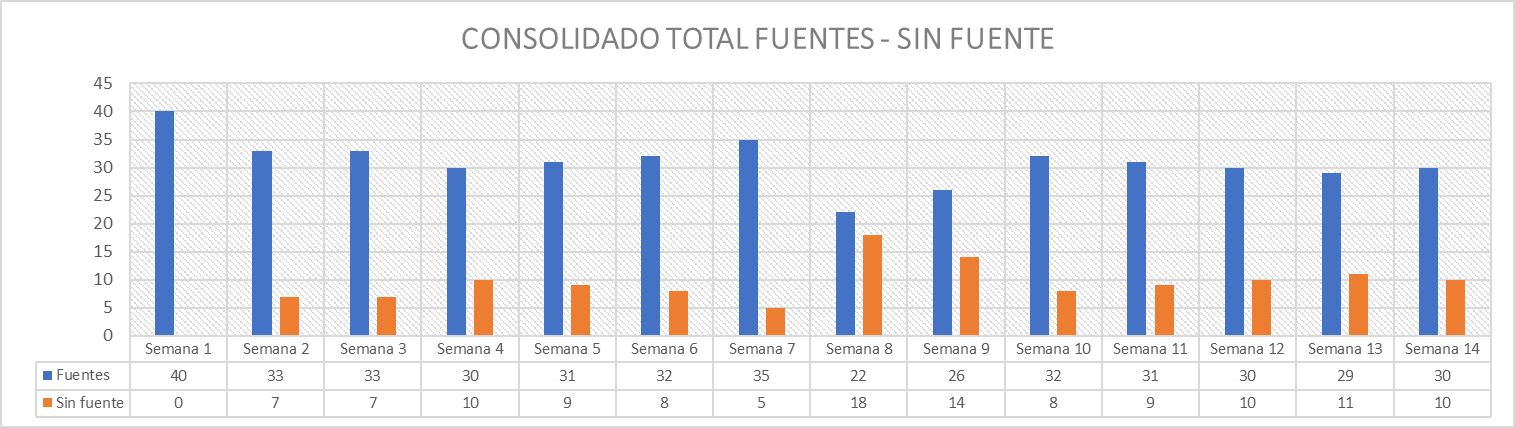 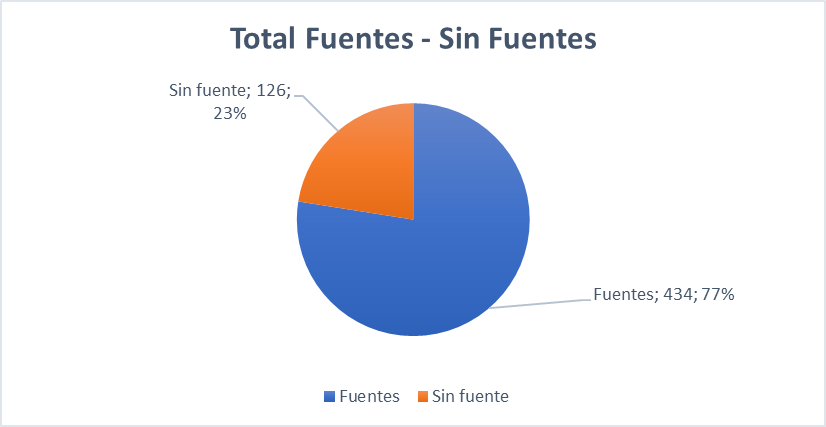 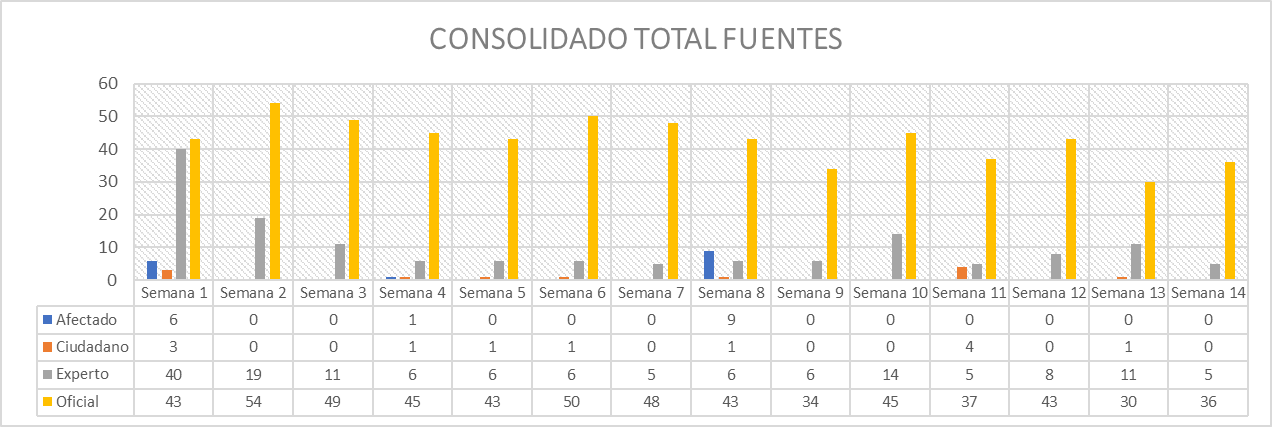 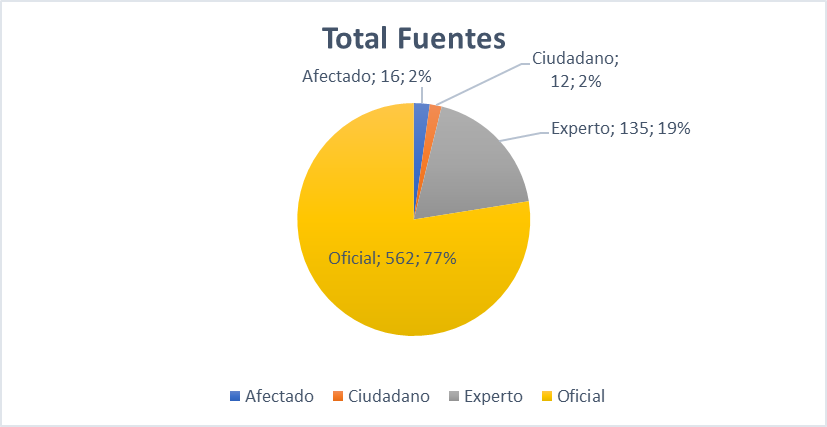 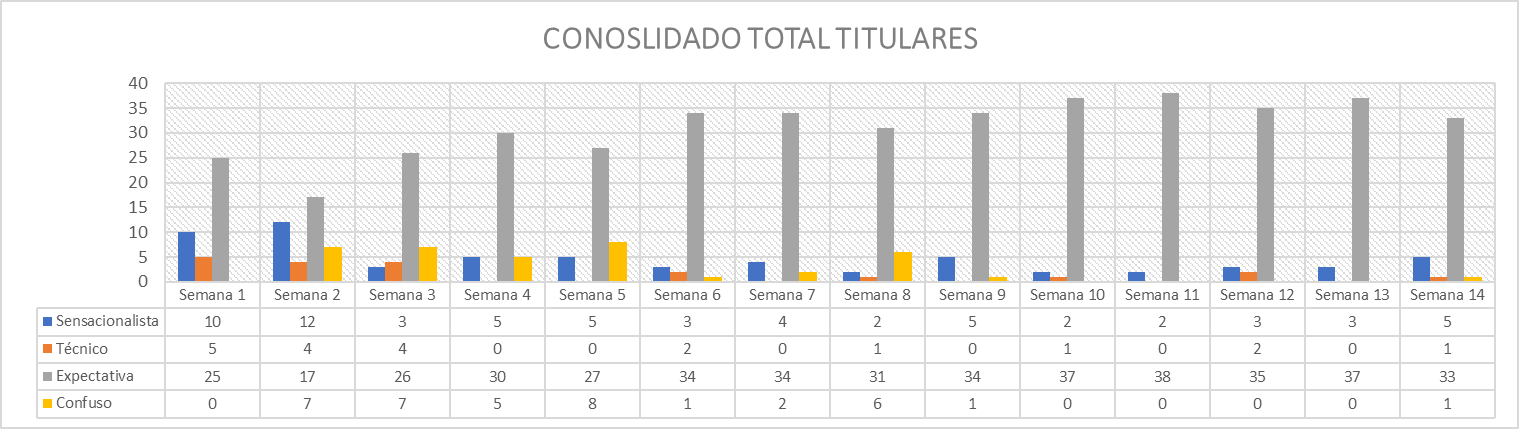 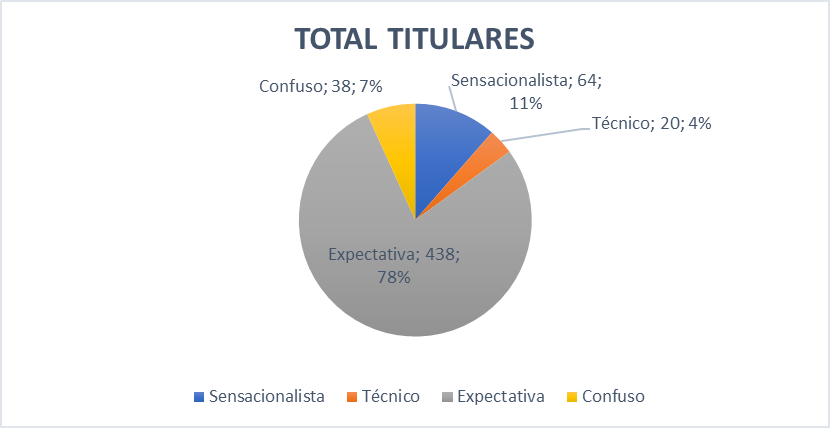 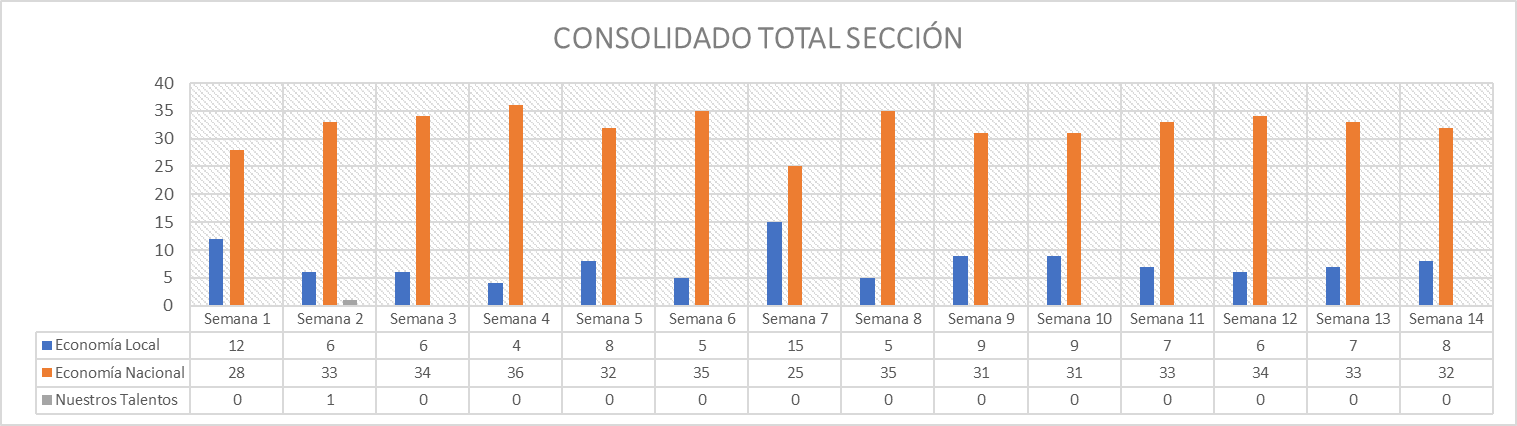 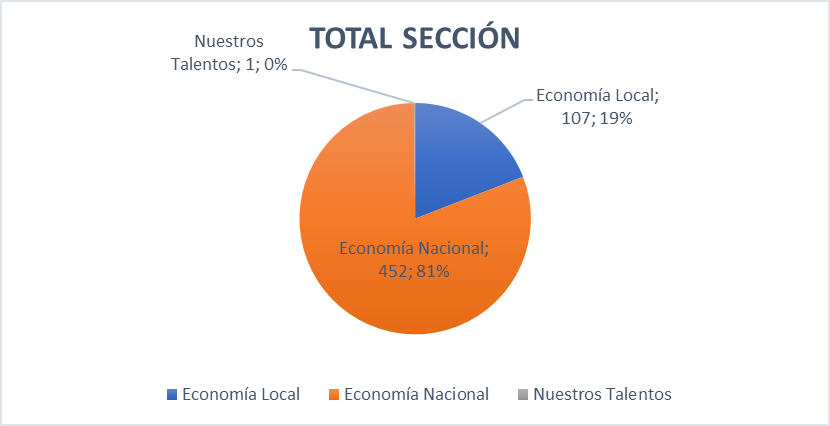 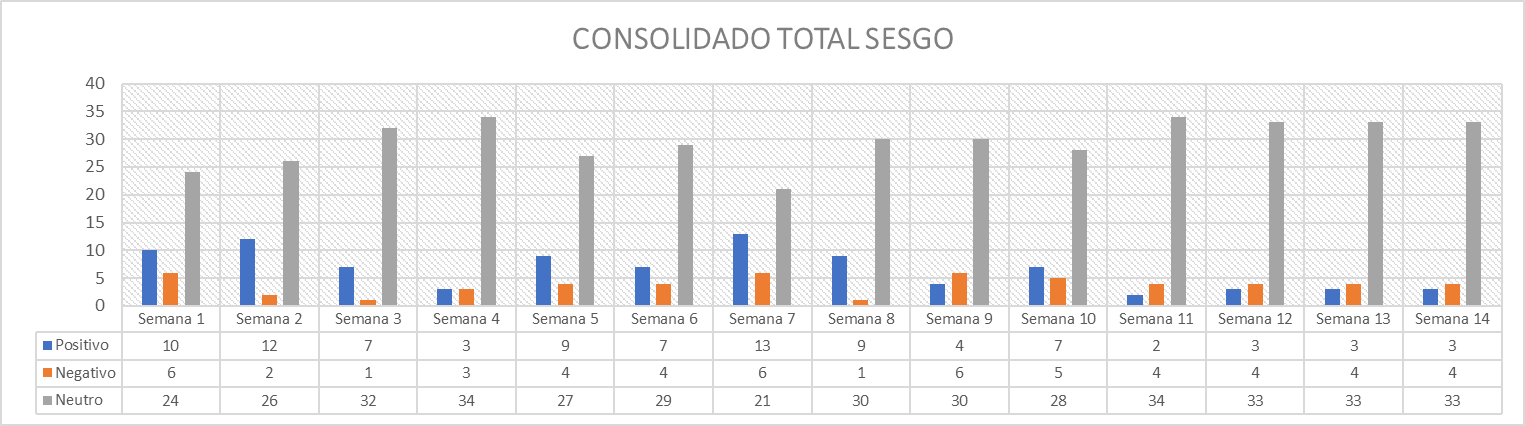 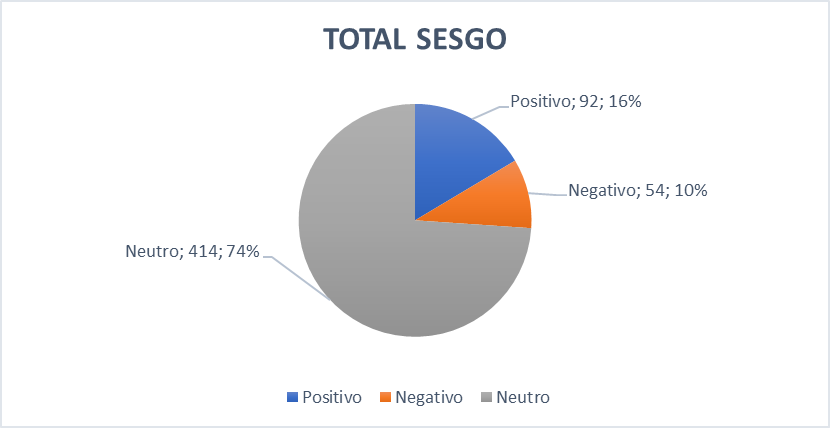 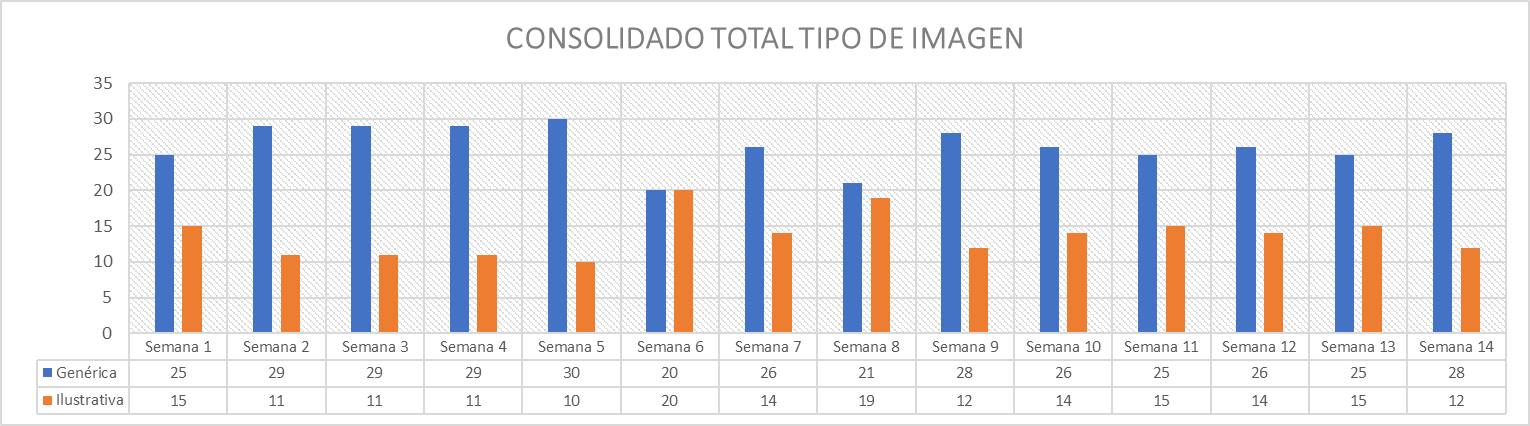 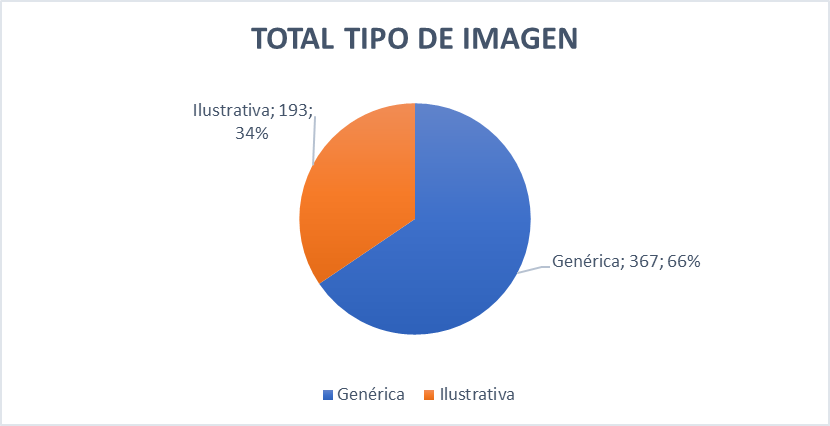 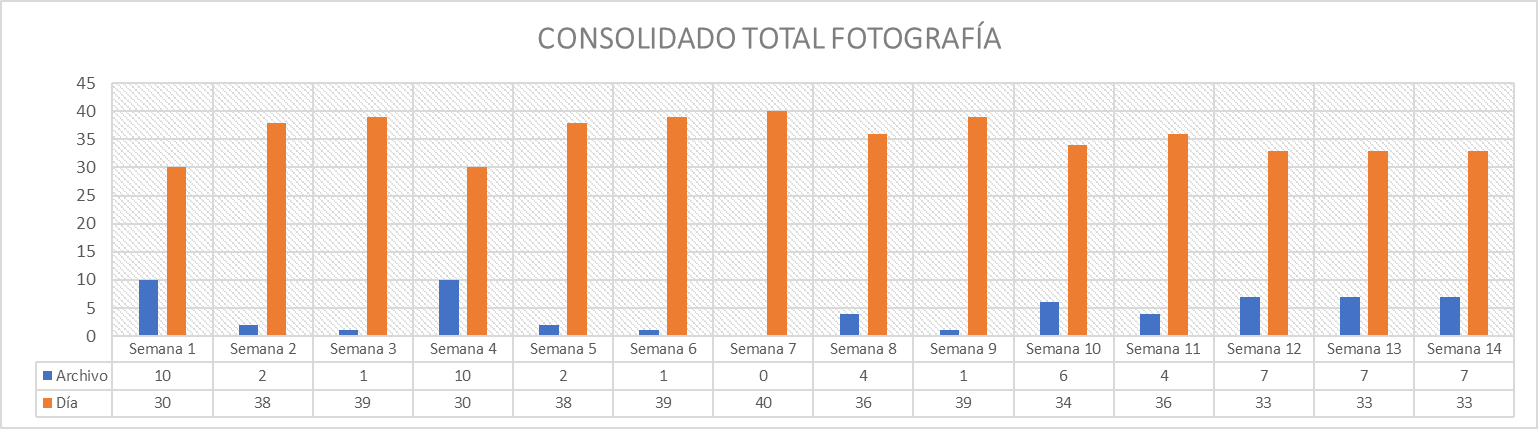 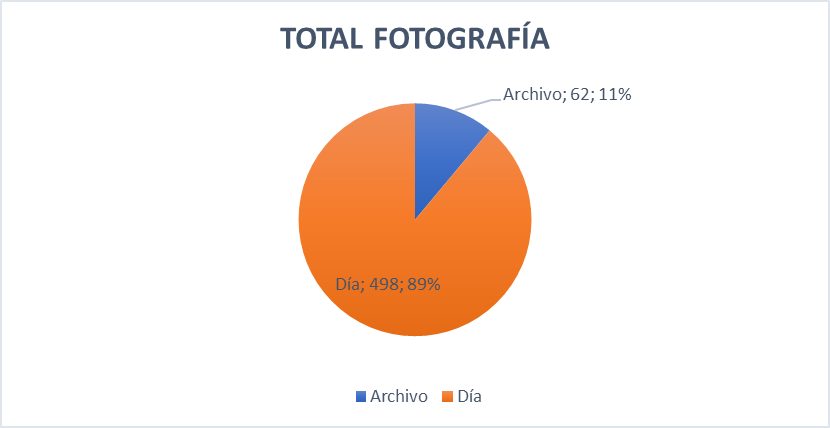 